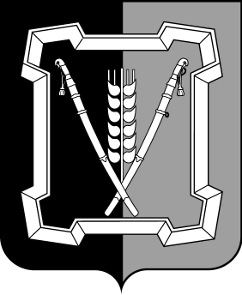 АДМИНИСТРАЦИЯ  КУРСКОГО  МУНИЦИПАЛЬНОГО  ОКРУГАСТАВРОПОЛЬСКОГО КРАЯП О С Т А Н О В Л Е Н И Е15 ноября 2022 г.	ст-ца Курская	     № 1307Об утверждении Положения о механизме оперативно-диспетчерского управления в системе теплоснабжения на территории Курского муниципального округа Ставропольского краяВ соответствии с Федеральными законами от 06 октября 2003 г.           № 131-ФЗ «Об общих принципах организации местного самоуправления в Российской Федерации», от 27 июля 2010 г. № 190-ФЗ «О теплоснабжении», Правилами оценки готовности к отопительному периоду, утвержденными приказом Министерства энергетики Российской Федерации от 12 марта    2013 г. № 103, в целях готовности к отопительному периоду Курского муниципального округа Ставропольского краяадминистрация Курского муниципального округа Ставропольского края ПОСТАНОВЛЯЕТ:1. Утвердить прилагаемое Положение о механизме оперативно-диспет-черского управления в системе теплоснабжения на территории Курского муниципального округа Ставропольского края.2. Отделу по организационным и общим вопросам администрации Курского муниципального округа Ставропольского края  официально обнародовать настоящее постановление на официальном сайте администрации Курского муниципального округа Ставропольского края в информационно-теле-коммуникационной сети «Интернет».	3. Настоящее постановление вступает в силу  со дня его официального обнародования на официальном сайте администрации Курского муниципального округа Ставропольского края в информационно-телекоммуника-ционной сети  «Интернет».Временно исполняющий полномочия главы Курского муниципального округа Ставропольского края, первый заместитель главыадминистрации Курского муниципального округа Ставропольского края			                                         П.В.БабичевПОЛОЖЕНИЕО МЕХАНИЗМЕ ОПЕРАТИВНО-ДИСПЕТЧЕРСКОГО УПРАВЛЕНИЯВ СИСТЕМЕ ТЕПЛОСНАБЖЕНИЯ НА ТЕРРИТОРИИ КУРСКОГО МУНИЦИПАЛЬНОГО ОКРУГА СТАВРОПОЛЬСКОГО КРАЯ  I. ОБЩИЕ ПОЛОЖЕНИЯ 1. Настоящее Положение определяет порядок взаимодействия оперативно-диспетчерских служб теплоснабжающих, теплосетевых организаций и потребителей тепловой энергии по вопросам теплоснабжения.2. Основной задачей теплоснабжающих и теплосетевых организаций является обеспечение устойчивой и бесперебойной работы тепловых сетей и систем теплопотребления, поддержание заданных режимов теплоснабжения, принятие оперативных мер по предупреждению, локализации и ликвидации аварий на теплоисточниках, тепловых сетях и системах теплопотребления.3. Теплоснабжающие и теплосетевые организации, обеспечивающие теплоснабжение потребителей, должны иметь круглосуточно работающие оперативно-диспетчерские и аварийно-восстановительные службы. В организациях, штатными расписаниями которых такие службы не предусмотрены, обязанности оперативного руководства возлагаются на лицо, определенное соответствующим приказом.4. Общую координацию действий оперативно-диспетчерских служб по эксплуатации локальной системы теплоснабжения осуществляет теплоснабжающая организация, по локализации и ликвидации аварийной ситуа-       ции - оперативно-диспетчерская служба или администрация той организации, в границах эксплуатационной ответственности которой возникла аварийная ситуация.5. Для проведения работ по локализации и ликвидации аварий каждая организация должна располагать необходимыми инструментами, механизмами, транспортом, передвижными сварочными установками, аварийным восполняемым запасом запорной арматуры и материалов. Объем аварийного запаса устанавливается в соответствии с действующими нормативами, место хранения определяется руководителями соответствующих организаций. Состав аварийно-восстановительных бригад, перечень машин и механизмов, приспособлений и материалов утверждается главным инженером организации.6. В случае значительных объемов работ, вызывающих длительные перерывы в теплоснабжении, теплоснабжающими и теплосетевыми организациями к восстановительным работам привлекаются специализированные строительно-монтажные и другие предприятия.2II. ВЗАИМОДЕЙСТВИЕ ОПЕРАТИВНО-ДИСПЕТЧЕРСКИХ И АВАРИЙНО-ВОССТАНОВИТЕЛЬНЫХ СЛУЖБ ПРИ ВОЗНИКНОВЕНИИ И ЛИКВИДАЦИИ АВАРИЙ НА ИСТОЧНИКАХ ЭНЕРГОСНАБЖЕНИЯ, СЕТЯХ И СИСТЕМАХ ЭНЕРГОПОТРЕБЛЕНИЯ7. При получении сообщения о возникновении аварии, отключении или ограничении энергоснабжения потребителей диспетчер соответствующей организации принимает оперативные меры по обеспечению безопасности на месте аварии (ограждение, освещение, охрана и др.) и действует в соответствии с инструкцией по ликвидации аварийных ситуаций. При необходимости диспетчер организует оповещение первого заместителя главы администрации Курского муниципального округа Ставропольского края. 8. О возникновении аварийной ситуации, принятом решении по ее локализации и ликвидации диспетчер немедленно сообщает по имеющимся у него каналам связи руководству организации, диспетчерам организаций, которым необходимо изменить или прекратить работу своего оборудования и коммуникаций, диспетчерским службам потребителей.Также о возникновении аварийной ситуации и времени на восстановление теплоснабжения потребителей в обязательном порядке информируется муниципальное казенное учреждение Курского муниципального округа Ставропольского края «Единая дежурно-диспетчерская служба» (да-            лее - ЕДДС). 9. Решение о введении режима ограничения или отключения тепловой энергии потребителей принимается руководством теплоснабжающих, теплосетевых организаций с уведомлением администрации Курского муниципального округа Ставропольского края (далее - администрация).10. Команды об отключении и опорожнении систем теплоснабжения и теплопотребления, а также команды о возобновлении теплоснабжения и теплопотребления проходят через соответствующие диспетчерские службы.11. Отключение системы отопления, последующее заполнение и включение в работу производится силами оперативно-диспетчерских и аварий-  но-восстановительных служб.12. В случае, когда в результате аварии создается угроза жизни людей, разрушения оборудования, коммуникаций или строений, диспетчеры (на-чальники смен теплоисточников) теплоснабжающих и теплосетевых организаций отдают распоряжение на вывод из работы оборудования без согласования, но с обязательным немедленным извещением ЕДДС и потребителей (в случае необходимости) перед отключением и после завершения работ по выводу из работы аварийного тепломеханического оборудования или участков тепловых сетей.13. Лицо, ответственное за ликвидацию аварии, обязано:вызвать при необходимости через диспетчерские службы соответствующих представителей организаций и ведомств, имеющих коммуникации или сооружения в месте аварии, согласовать с ними проведение земляных работ для ликвидации аварии;организовать выполнение работ на подземных коммуникациях и обеспечивать безопасные условия производства работ;3информировать по завершении аварийно-восстановительных работ (или какого-либо этапа) соответствующие диспетчерские службы для восстановления рабочей схемы, заданных параметров теплоснабжения и подключения потребителей в соответствии с программой пуска.14. Организации и предприятия всех форм собственности, имеющие свои коммуникации или сооружения в месте возникновения аварии, обязаны направить своих представителей по вызову диспетчера теплоснабжающей организации или ЕДДС для согласования условий производства работ по ликвидации аварии в течение 2-х часов в любое время суток.III. ВЗАИМОДЕЙСТВИЕ ОПЕРАТИВНО-ДИСПЕТЧЕРСКИХ СЛУЖБ ПРИ ЭКСПЛУАТАЦИИ СИСТЕМ ЭНЕРГОСНАБЖЕНИЯ15. Ежедневно после приема смены, а также при необходимости в течение всей смены диспетчеры (начальники смены) теплоснабжающих и теплосетевых организаций осуществляют передачу в ЕДДС оперативной информации: о режимах работы теплоисточников и тепловых сетей; о корректировке режимов работы энергообъектов по фактической температуре и ветровому воздействию, об аварийных ситуациях на вышеперечисленных объектах, влияющих на нормальный режим работы системы теплоснабжения.16. Отдел муниципального хозяйства, архитектуры и градостроительства администрации Курского муниципального округа Ставропольского края (далее - отдел муниципального хозяйства, архитектуры и градостроительства), ЕДДС осуществляют контроль за соблюдением энергоснабжающими организациями утвержденных режимов работы систем теплоснабжения.17. Для подтверждения планового отключения (изменения параметров теплоносителя) потребителей диспетчерские службы теплоснабжающих и теплосетевых организаций направляют уведомление в ЕДДС, отдел муниципального хозяйства, архитектуры и градостроительства и информируют потребителей за 5 календарных дней до намеченных работ.18. Планируемый вывод в ремонт оборудования, находящегося на балансе потребителей, производится с обязательным информированием  ЕДДС за 10 календарных дней до намеченных работ, а в случае аварии - немедленно.19. При проведении плановых ремонтных работ на водозаборных сооружениях, которые приводят к ограничению или прекращению подачи холодной воды на теплоисточники Курского муниципального округа Ставропольского края, диспетчер организации, в ведении которой находятся данные водозаборные сооружения, должен за 10 календарных дней сообщить диспетчеру соответствующей энергоснабжающей организации, отделу муниципального хозяйства, архитектуры и градостроительства и ЕДДС об этих отключениях с указанием сроков начала и окончания работ.20. При проведении плановых или аварийно-восстановительных работ на электрических сетях и трансформаторных подстанциях, которые приводят к ограничению или прекращению подачи электрической энергии  на  объекты 4системы теплоснабжения, диспетчер организации, в ведении которой находятся данные электрические сети и трансформаторные подстанции, должен сообщать, соответственно, за 10 календарных дней или немедленно диспетчеру  соответствующей   теплоснабжающей  или  теплосетевой   организации, ЕДДС и отделу муниципального хозяйства, архитектуры и градостроительства об этих отключениях с указанием сроков начала и окончания работ.21. В случаях понижения температуры наружного воздуха до значений, при которых на теплоисточниках системы теплоснабжения не хватает теплогенерирующих мощностей, диспетчер теплоснабжающей организации по согласованию с администрацией вводит ограничение отпуска тепловой энергии потребителям, одновременно извещая об этом ЕДДС.22. Включение объектов, которые выводились в ремонт по заявке потребителей, производится по разрешению персонала теплоснабжающих и теплосетевых организаций по просьбе ответственного лица потребителя, указанного в заявке. После окончания работ по заявкам оперативные руководители вышеуказанных предприятий и организаций сообщают ЕДДС время начала включения.IV. ТЕХНИЧЕСКАЯ ДОКУМЕНТАЦИЯ23. Документами, определяющими взаимоотношения оперативно-дис-петчерских служб теплоснабжающих, теплосетевых организаций и потребителей тепловой энергии, являются:настоящее Положение;действующая нормативно-техническая документация по технике безопасности и эксплуатации теплогенерирующих установок, тепловых сетей и теплопотребляющих установок;внутренние инструкции, касающиеся эксплуатации и техники безопасности этого оборудования, разработанные на основе настоящего Положения с учетом действующей нормативно-технической документации;утвержденные техническими руководителями предприятий схемы систем теплоснабжения, режимные карты работы тепловых сетей и теплоисточников.Внутренние инструкции должны включать детально разработанный оперативный план действий при авариях, ограничениях и отключениях потребителей при временном недостатке тепловой энергии, электрической мощности или топлива на источниках теплоснабжения.К инструкциям должны быть приложены схемы возможных аварийных переключений, указан порядок отключения горячего водоснабжения и отопления, опорожнения тепловых сетей и систем теплопотребления зданий, последующего их заполнения и включения в работу при разработанных вариантах аварийных режимов, должна быть определена организация дежурств и действий персонала при усиленном и вне расчетном режимах теплоснабжения.Конкретный перечень необходимой эксплуатационной документации в каждой организации устанавливается ее руководством.524. Теплоснабжающие, теплосетевые организации, потребители, ЕДДС ежегодно до 01 января обмениваются списками лиц, имеющих право на ведение оперативных переговоров. Обо всех изменениях в списках организации должны своевременно сообщать друг другу.Заместитель главы администрацииКурского муниципального округаСтавропольского края                                                                     О.В.БогаевскаяУТВЕРЖДЕНОпостановлением администрацииКурского муниципального округа Ставропольского краяот 15 ноября 2022 г. № 1307